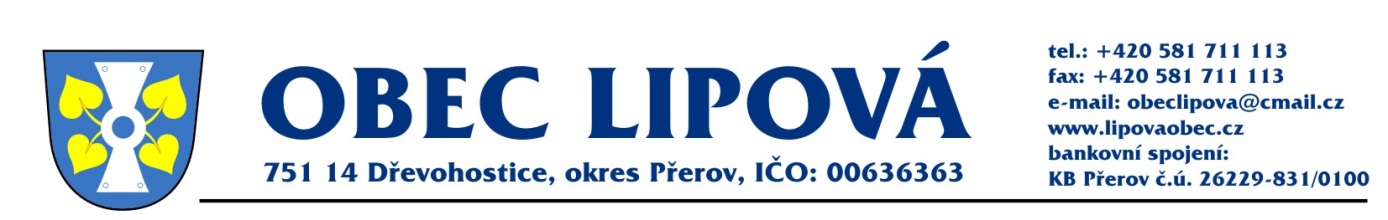                  Zápis ze  zasedání zastupitelstva obce                        Lipová ze dne 27.6. 2018 č. III/18Přítomni dle prezenční listiny Kulturní dům Lipová – zahájení 18,00 hod. 1, Zahájení – starosta obce (dále předsedající) přivítal všechny přítomné a dle prezenční listiny (příloha č.1) zjistil, že je přítomna nadpoloviční většina zvolených členů zastupitelstva obce  a zastupitelstvo je usnášeníschopné. Dále uvedl, že jednání bylo řádně a včas svoláno a nebrání nic v jeho zahájení. Jedná se o řádné zasedání.2. Určení zapisovatele a ověřovatelů zápisu – zapisovatelem byl určen p. Petr Navrátil a ověřovateli  p. Hoštálek Petr a Symerský Libor.3.Schválení programu zasedání zastupitelstva obce.Předsedající požádal o rozšíření programu zasedání o bod č.18 a posunutí dalších bodů a to o příspěvek nájemní smlouva SSOK ProstějovUsnesení č. 1Zastupitelstvo obce Lipová schvaluje rozšíření programu o bod č.18výsledek hlasování                 PRO   9        PROTI    0             ZDRŽELI  SE     0

Usnesení č. 2Zastupitelstvo obce Lipová schvaluje program zasedání dle pozvánky a o rozšířený bod č.18 (příloha č.2)výsledek hlasování                 PRO   9          PROTI    0             ZDRŽELI  SE     04. Kontrola usnesení z minulého zasedání Usnesení č. 3Zastupitelstvo obce Lipová nemá námitek proti zápisu z minulého zasedánívýsledek hlasování                 PRO   9          PROTI    0             ZDRŽELI  SE     05. Finanční výbor Finanční výbor se sešel 10. 5.2018 (příloha č.3)ZO bere na vědomí.       6. Kontrolní výborKontrolní výbor se od posledního zasedání zastupitelstva nesešel. (příloha č.4)ZO bere na vědomí.
7. Územní plán
Předsedající seznámil přítomné o stavu nového územního plánu a  obdržení dotace ve výši 36.000 Kč z POV Olomouckého kraje na akci „Vypracování územního plánu Lipová 2. část“. Usnesení č.4Zastupitelsvo obce schválilo příjem dotace ve výši 36.000 kč akci „Vypracování územního plánu Lipová 2. část“ a pověřuje starostu obce o dopracování a uzavření smlouvy s KÚ Olomouckého kraje. Výsledek hlasování          PRO    9          PROTI    0             ZDRŽELI  SE     0
8.  Rozpočtová úprava č.3 (příloha č.5)Předsedající seznámil s rozpočtovou úpravou č.3, kterou členové ZO obdrželi před jednáním a jelikož nebyl podán žádný dotaz k jednotlivým položkám, dal hlasovat.Usnesení č. 5Zastupitelstvo obce schvaluje rozpočtové opatření č.3Výsledek hlasování          PRO    9          PROTI    0             ZDRŽELI  SE    
9. Odkup nemovitosti čp.39Předsedající seznámil přítomné o jednání s panem Chytilem Bohumilem o odkupu nemovitosti+ pozemku k ní náležících v celkové ceně 400.000,- Kč, (úřední odhad: 348.270,- Kč Usnesení č. 6Zastupitelstvo obce  souhlasí s odkupem nemovitosti pana Chytila Bohumila, Lipová čp.39 a pozemků k ní náležících za cenu 400.000,- Kč.Výsledek hlasování          PRO    7         PROTI    2             ZDRŽELI  SE     0
10.Skládka KubičenaPředsedající seznámil s výběrovým řízením na : Analýzu rizik Lipová,  kdy byla na základě výběrového řízení vybrána firma Geotest a.s. Brno ve výši 188.000,- Kč vč. DPH. Usnesení č.7Zastupitelstvo obce souhlasí s  výběrovým řízením a dále pověřuje starostu obce Lipová k podpisu smlouvy a jednání s firmou Geotest a.s. Brno ve věci.(Analýza rizik Lipová)Výsledek hlasování         PRO   9           PROTI    0              ZDRŽELI SE  11. GDPRPředsedající seznámil přítomné o spolupráci s paní Škařupovou ve věci GDPR, která tuto činnost vykonává pro Mikroregion Moštěnka,  dále o  úpravách na mobiliáři OÚ, aby nedocházelo k porušení tohoto nařízení ZO bere na vědomí.12. Dětské hřiště.předsedající seznámil přitomné o stavu jednání ve věci dětského hřiště.Usnesení č. 8Zastupitelstvo obce pověřuje starostu v jednaní ve věcí dětského hřiště a uzavření směnné smlouvy s p. Janou Vlachovou a zápisu s Katastrálním úřadem Olomouckého kraje.Výsledek hlasování          PRO    9          PROTI    0             ZDRŽELI  SE     0
13. Závěrečný účet obce Lipová za rok 2017 vč. příloh a Zprávy o výsledku hospodaření  obce Lipová za rok 2017Předsedsedající  seznámil  přítomné se Závěrečným účtem obce Lipová za rok 2017 vč. příloh a Zprávy o hospodaření obce Lipová  za rok 2017, ve kterém byly zjištěny chyby a nedostatky, které nemají závažnost nedostatků uvedených pod písmenem  c) §10 odst. 3 písm. b) zákona č. 420/2004Sb.Usnesení č. 9Zastupitelstvo obce schvaluje Závěrečný účet obce Lipová za rok 2017vč. příloh a Zprávy o výsledku hospodaření obce Lipová za rok 2017. ZO tento návrh schválilo a souhlasí podle §17 zák.č. 250/2000 Sb. o rozpočtových pravidlech územních rozpočtů, ve znění pozdějších předpisů s celoročním hospodařením roku 2017 se zjištěnými chybami a nedostatky.Dále byla přijata zpráva o plnění přijatých opatření. V souladu s ustanovením § 13 odst. 2 zákona č. 420/2004 Sb., o přezkoumání hospodaření územních samosprávních celků a dobrovolných svazků obcí přijímáme opatření k nápravě chyb a nedostatků uvedených ve Zprávě o výsledku přezkoumání hospodaření obce Lipová za rok 2017. Ve lhůtě uvedené v informaci o přijetí opatření k nápravě nebyla zaslána písemná zpráva o splnění.ZO navrhlo větší důslednost při včasném podání přijatých opatření k nápravě. ZO obce pověřuje starostu obce zaslání této informace příslušnému přezkoumávajícímu orgánu a to do 15 dní po projednání této zprávy. Následnou kontrolu včasného odeslání v souladu s tímto přijatým opatřením provede finanční výbor v termínu do 30.9.2018. Obec tuto zprávu o kontrole přijatých opatření zašle v termínu do 31.10.2018 příslušnému přezkoumávajícímu orgánu. ZO tento návrh schválilo.Výsledek hlasování          PRO    9         PROTI    0             ZDRŽELI  SE     0
14.Roční účetní závěrka obce Lipová za rok 2017. předsedající seznámil přítomné s roční závěrkou a protože nebyly žádné připomínky, nechal hlasovat.Usnesení č. 10Zastupitelstvo obce Lipová schvaluje roční účetní závěrku obce Lipová za rok 2017, která byla sestavena k 31.12.2017 dle  §84.odst.2 písm.b) zákona č 128/2000 Sb.o obcích (obecní zřízení),ve znění pozdějších předpisů a s výsledkem hospodaření.Výsledek hlasování          PRO    9          PROTI    0             ZDRŽELI  SE     0
15. Dotace místní komunikace.předsedající seznámil o obdržení dotace ve výši 109.000 Kč z POV Olomouckého kraje  na opravu místní komunikace  od Chytilového po dům pana Nováka.Usnesení č.11
Zastupitelstvo obce schvaluje přijetí dotace na akci „Oprava místní komunikace v obci Lipová“ ve výši  109.000,- Kč a pověřuje starostu obce k provedení výběrového řízení na dodavatele a k podpisu smlouvy s Olomouckým krajem.Výsledek hlasování          PRO   9            PROTI     0            ZDRŽEL SE    016. ČOV.  Předsedající seznámil přítomné o výsledku zpracování dokumentu firmy Provenkov s.r.o. - Odkanalizování a dočištění odpadních vod obce Lipová ZO bere na vědomí.17. Oslavy 650 let Předsedající nastínil průběh připravovaných oslav 650 let od první písemné zmínky o obci Lipová.18.Nájemní smlouva SSOK ProstějovPředsedající seznámil přítomné o jednání s SSOK Prostějov o smlouvě budoucí a o zřízení služebnosti v rámci zbudování plánovaných přechodů pro chodce.Usnesení č 12. Zastupitelstvo obce Lipova pověřuje starostu obce Lipová k podpisu a jednání s  SSOK Prostějov  o smlouvě budoucí a o zřízení služebnosti.Výsledek hlasování             PRO    9            PROTI      O            ZDRŽEL SE    019 Diskuze.Předsedající informoval o ukončení obchodní činnosti potravin paní Zapletalové.Dále informoval o rozdělení stavebních parcel směrem k ovečkám na 2 stejné o rozměrech  cca 21x62m 16. ZávěrPředsedající poděkoval za účast na zasedání a v 19,30 jednání ukončil.Předsedající se ke každému bodu zasedání dotazoval členů zastupitelstva i všech zúčastněných na jejich připomínky k jednotlivým bodům.Zapisovatel:    Petr Navrátil ………………..Ověřovatelé:   Hoštálek Petr………………………                       Symerský Libor ……………………… Lipová   2. 7.2018                                                                                          Zdeněk Zámečník,starosta obce  originál vč. podpisů a příloh k nahlédnutí v kanceláři OÚ.   